          ҠАРАР                                          № 25                  П О С Т А Н О В Л Е Н И Е «24» ноябрь 2022 й.                                                         «24» ноября 2022 г. О внесении изменений и дополнений в постановление Администрации сельского поселения Тятер-Араслановский сельсовет муниципального района Стерлибашевский район Республики Башкортостан от 14.09.2016 г.  № 67 «О порядке    размещения нестационарных торговых объектов на территории сельского поселения Тятер-Араслановский сельсовет муниципального района Стерлибашевский район Республики Башкортостан» в редакции постановление № 19 от 23.08.2017 г., № 29 от 11.03.2019 г., № 20 от 25.03.2020 г., № 39 от 13.08.2020 г., № 20 от 11.06.2021 г., № 49 от 15.12.2021 г.В соответствии с Законом Республики Башкортостан от 14 июля 2010 года № 296-З « О регулировании торговой деятельности в Республике Башкортостан» и постановлением Правительства Республики Башкортостан 09.09.2022 года №534 «О внесении изменений в Постановление Правительства Республики Башкортостан от 12 октября 2021 года №511 «Об утверждении Порядка разработки и утверждения органами местного самоуправления Республики Башкортостан схем размещения нестационарных торговых объектов»  Администрация сельского поселения Тятер-Араслановский сельсовет муниципального района Стерлибашевский район Республики Башкортостан    ПОСТАНОВЛЯЕТ:     1. Внести изменения и дополнения в постановление Администрации сельского поселения Тятер-Араслановский сельсовет муниципального района Стерлибашевский район Республики Башкортостан от 14.09.2016 г. № 67 «О порядке размещения  нестационарных торговых объектов на территории сельского поселения Тятер-Араслановский сельсовет муниципального района Стерлибашевский район Республики Башкортостан» постановление № 19 от 23.08.2017 г.,  № 29 от 11.03.2019 г.,  № 20 от 25.03.2020 г., № 39 от 13.08.2020 г., № 20 от 11.06.2021 г., № 49 от 15.12.2021 г. изложив его в новой редакции согласно приложению.    2.  Обнародовать настоящее Постановление на информационном стенде в здании администрации сельского поселения и разместить в установленном порядке на официальном сайте администрации сельского поселения Тятер-Араслановский                                                й сельсовет муниципального района Стерлибашевский район Республики Башкортостан в сети «Интернет» www.sparslan.ru.    3.  Контроль за исполнением настоящего Постановления оставляю за собой.Глава  сельского поселения	                                                    А.Ф. Арасланов                                                                 Приложение №1к постановлению Администрации сельского поселения Тятер-Араслановский                                                 сельсовет муниципального района Стерлибашевский район Республики Башкортостанот 24.11.2022 г. № 25Положениео разработке и утверждении схем размещения нестационарных торговых объектов на территории сельского поселения Тятер-Араслановский                                                й сельсовет муниципального района Стерлибашевский районРеспублики Башкортостанв постановлении:а) пункты 2-4 изложить в следующей редакции:«2. Установить, что в схему размещения нестационарных торговых объектов на территории Республики Башкортостан (далее-схема) могут вноситься изменения с учетом необходимости обеспечения устойчивого развития территорий и достижения нормативов минимальной обеспеченности населения площадью торговых объектов. Размещение нестационарных торговых объектов на землях или земельных участках, находящихся в государственной собственности Республики Башкортостан или муниципальной собственности, а также на землях или земельных участках, государственная собственность на которые не раграничена, без предоставления земельных участков и установления сервитутов осуществляется на основании схемы и договора на размещение нестационарного торгового объекта, заключенного между органом местного самоуправления Республики Башкортостан и юридическим лицом или гражданином, занимающимся предпринимательской деятельностью в соответствии с федеральными законами (далее- хозяйствующий субъект).3. Органам местного самоуправления Республики Башкортостан:1) при разработке и утверждении схем руководствоваться требованиями, установленными Порядком, и Методическими рекомендациями;2) предусмотреть, что договор на размещение нестационарного торгового объекта, срок действия которого истекает со дня вступления в силу постановления Правительства Российской Федерации от 12 марта 2022 года № 353 «Об особенностях разрешительной деятельности в Российской Федерации в 2022 году» по 31 декабря 2026 года, считается продленным на семь лет, если до окончания срока его действия хозяйствующий субъект письменно не уведомит орган местного самоуправления Республики Башкортостан о прекращении договора или его продлении на иной срок, не превышающий семи лет.          Указанное положение не распространяется на договоры на размещение нестационарного торгового объекта сезонного размещения;представлять в Министерство торговли и услуг Республики Башкортостан утвержденные в соответствии с настоящим постановлением схемы не позднее 15 декабря года, предшествующего году начала срока действия схем.     4. Договор на размещение нестационарного торгового объекта заключается на торгах, проводимых в форме аукциона (конкурса), за исключением случаев, предусмотренных пунктом 4.1 настоящего постановления.»;     б) дополнить пунктом 4.1 следующего содержания:    «4.1 Договор на размещение нестационарного торгового объекта заключается без проведения торгов в следующих случаях:размещение на срок не более семи лет нестационарного торгового объекта, в том числе летней террасы, расположенного в соответствии со схемой в месте размещения, предусмотренном ранее заключенным договором на размещение нестационарного торгового объекта (договором аренды земельного участка, предоставленного для размещения нестационарного торгового объекта), за исключением нестационарного торгового объекта для осуществления сезонной торговли, при одновременном соблюдении следующих условий:         а) хозяйствующий субъект надлежащим образом исполнил свои обязанности по ранее заключенному договору на размещение нестационарного торгового объекта (договору аренды земельного участка, предоставленного для размещения нестационарного торгового объекта), в том числе не допустил нарушения существенных условий договора;         б) заявление о заключении договора на размещение нестационарного торгового объекта (далее – заявление)подано хозяйствующим субъектом до дня истечения срока действия ранее заключенного договора на размещение нестационарного торгового объекта (договора аренды земельного участка, предоставленного для размещения нестационарного торгового объекта);         1.1) размещение на срок не более семи лет нестационарного торгового объекта, расположенного в соответствии со схемой в месте размещения, предусмотренном ранее заключенным договором аренды земельного участка, предоставленного для размещения нестационарного торгового объекта (договором на размещение нестационарного торгового объекта), срок действия которого истек не ранее 1 марта 2015 года, если хозяйствующий субъект продолжает пользоваться земельным участком(землями), при одновременном соблюдении следующих условий:         а) отсутствие у хозяйствующего субъекта задолженности по арендной плате по ранее заключенному договору аренды земельного участка, предоставленного для размещения нестационарного торгового объекта, на дату подачи заявления, а также внесение арендной платы в полном объеме за период после истечения действия договора аренды земельного участка, предоставленного для размещения нестационарного торгового объекта, до даты подачи заявления (отсутствие у хозяйствующего субъекта задолженности по плате по ранее заключенному договору на размещение нестационарного торгового объекта на дату подачи заявления, а также внесение платы в полном объеме за период после истечения действия договора на размещение нестационарного торгового объекта до даты подачи заявления);        б) хозяйствующий субъект берет на себя обязательство разместить нестационарный торговый объект, внешний вид которого соответствует требованиям, содержащимся в правилах благоустройства территории муниципального образования, иными нормативными правовыми актами, регулирующими внешний вид нестационарного торгового объекта, или привести внешний вид размещенного нестационарного торгового объекта в соответствие с указанными требованиями в срок и на условиях, установленных договором на размещение нестационарного торгового объекта;        2) размещение нестационарного торгового объекта лицом, являющимся сельскохозяйственным потребительским кооперативом в соответствии с пунктом 2 части 2 статьи 3 Федерального закона «О развитии сельского хозяйства», или организациями потребительской кооперации в соответствии с Законом Российской Федерации «О потребительской кооперации (потребительских обществах, их союзах) в Российской Федерации»»;        в) дополнить пунктом 6 следующего содержания:        «6. Действие настоящего постановления не распространяется на отношения, связанные с размещением нестационарных торговых объектов:в пределах территорий розничных рынков;при проведении ярмарок;при проведении культурно-массовых, спортивно-зрелищных и иных массовых мероприятий;в зданиях, строениях и сооружениях.»;     г) пункт 6 считать пунктом 7;     2) в Порядке разработки и утверждения органами местного самоуправления Республики Башкортостан схем размещения нестационарных торговых объектов, утвержденном указанным постановлением:      а) пункт 1.4 изложить в следующей редакции:      «1.4. Требования, предусмотренные настоящим Порядком, не распространяются на отношения, связанные с размещением нестационарных торговых объектов, находящихся на ярмарках, в пределах территорий розничных рынков, в зданиях, строениях и сооружениях, а также на нестационарные торговые объекты, размещаемые при проведении праздничных, культурно-массовых, спортивно-зрелищных и иных массовых мероприятий, имеющих краткосрочный характер.»;       б) пункт 1,8 дополнить абзацами следующего содержания:«нестационарный торговый объект сезонного размещения- нестационарный торговый объект, размещаемый на определенный сезон, период (периоды) в году;     Автоцистерна – нестационарный передвижной торговый объект, представляющий собой изотермическую емкость, установленную на базе автотранспортного средства или прицепа (полуприцепа), предназначенную для осуществления развозной торговли жидкими товарами в разлив;     Летнее кафе – специально оборудованное временное сооружение, представляющее собой площадку для размещения предприятия общественного питания для оказания услуг общественного питания  и (или без) отдыха потребителей;      Летняя терраса – летнее кафе при стационарном предприятии общественного питания, представляющее собой площадку для размещения предприятия общественного питания для дополнительного оказания услуг общественного питания и (или без) отдыха потребителей.»;     в) в пункте 2,7;абзац третий изложить в следующей редакции:      «в арках зданий, на газонах (без устройства специального настила), площадках (детских, для отдыха, спортивных, транспортных стоянках), в охранной зоне водопроводных, канализационных, электрических, кабельных сетей связи, трубопроводов, ближе 20 метров от вентиляционных шахт, ближе 20 метров от окон жилых помещений, за исключением объектов сезонной торговли;»;     Абзац седьмой изложить в следующей редакции:    «на расстоянии менее 20 метров от мест сбора мусора и пищевых отходов, дворовых уборных, выгребных ям;»;     г) пункт 2.8 изложить в следующей редакции:     «2.8. для автолавки при ведении деятельности на территории сельских населенных пунктов разрабатывается и включается в схему маршрут движения, на протяжении которого осуществляется торговля в местах, соответствующих требованиям данного раздела.»;     д) таблицу приложения № 1 к указанному Порядку дополнить графой 8 следующего содержания:        «Площадь нестационарного торгового объекта, кв.м»;пункт 5,4 таблицы приложения к методическим рекомендациям по размещению нестационарных торговых объектов на территории  Республики Башкортостан, утвержденным указанным постановлением, изложить в следующей редакции:Приложение №2к постановлению Администрациисельского поселения  Тятер-Араслановский сельсовет муниципального района Стерлибашевский район Республики Башкортостанот «24» ноября 2022 № 25Схема размещения нестационарных торговых объектов на территории сельского поселения Тятер-Араслановский сельсовет муниципального района Стерлибашевский район Республики БашкортостанБАШKОРТОСТАН РЕСПУБЛИКАҺЫСТӘРЛЕБАШ РАЙОНЫ МУНИЦИПАЛЬ РАЙОНЫНЫҢТӘТЕР-АРЫCЛАН АУЫЛ  СОВЕТЫАУЫЛ БИЛӘМӘҺЕ ХАКИМИӘТЕ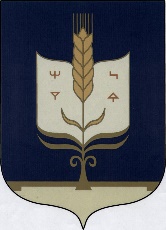            АДМИНИСТРАЦИЯСЕЛЬСКОГО ПОСЕЛЕНИЯ ТЯТЕР-АРАСЛАНОВСКИЙ  СЕЛЬСОВЕТМУНИЦИПАЛЬНОГО РАЙОНАСТЕРЛИБАШЕВСКИЙ РАЙОН РЕСПУБЛИКИ БАШКОРТОСТАН№ п/пМесторасположение нестационарного торгового объектаНестационарный торговый объектСпециализациянестационарного торгового объектаПлощадь нестационарного торгового
объектаСрок,периодразмещения
нестационарного
торговогообъектаТребованияк нестационарному торговому
объектупланируемому к размещению12345671Площадь у магазина с.Тятер-Арасланово,ул. К. Маркса, 100ЛотокТорговля продовольственными товарами, в том числе сельскохозяйственной продукцией, непродовольственные товарыДо 10 кв.м.5 летСоблюдение действующего законодательства, установленных правил и норм2Площадь около кладбищ селалотокВенки, искусственные цветы До 3 кв.м.5 летСоблюдение действующего законодательства, установленных правил и норм